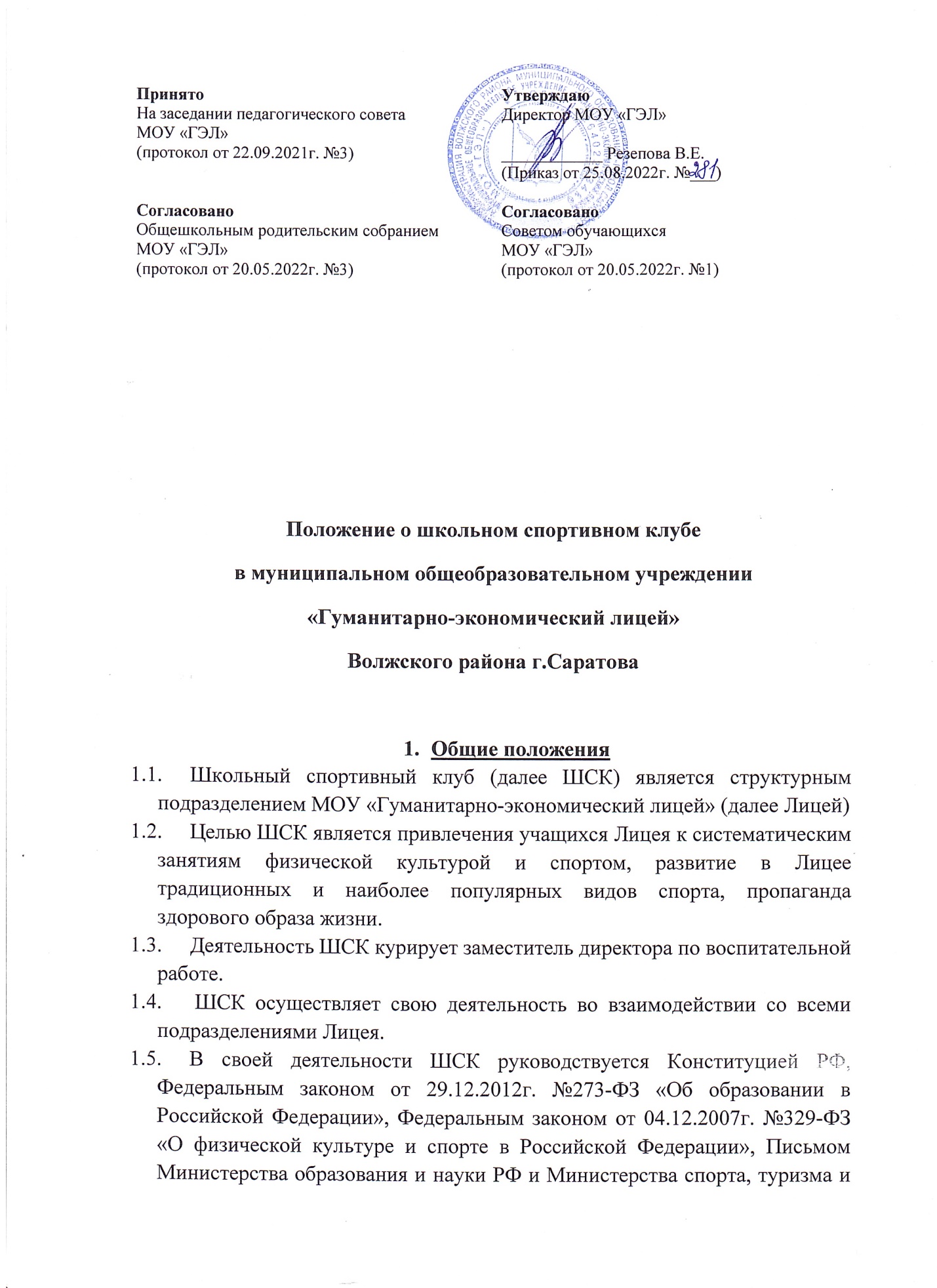 молодежной политики РФ от 10.08.2011г. №МД-1077/19, НП-02-07/4568 «О методических рекомендациях по созданию и организации деятельности школьных спортивных клубов», Приказом Минпросвещения России от 23.03.00 №117 «Об утверждении порядка осуществления деятельности школьных спортивных клубов», настоящим Положением.Структура и штат ШСК утверждаются директором Лицея.Настоящее Положение о  ШСК (далее- Положение) вступает в силу с момента его утверждения директором Лицея.Для реализации целей, задач и функций деятельности ШСК взаимодействует с образовательными организациями,  учреждениями физической культуры и спорта, дополнительного образовании, общественными организациями.2. Задачи ШСК2.1. Задачами деятельности ШСК являются: 2.1.1. Разработка предложений по развитию физической культуры и спорта в Лицее в рамках учебной и внеурочной деятельности. 2.1.2. Вовлечение обучающихся в систематические занятия физической культурой и спортом, формирование у них мотивации и устойчивого интереса к укреплению здоровья. 2.1.3. Организация физкультурно-спортивной работы в Лицее во внеурочное время. 2.1.4. Активизация физкультурно-спортивной работы и участие всех обучающихся и иных участников образовательного процесса в спортивной жизни ШСК. 2.1.5. Укрепление здоровья и физическое совершенствование участников образовательного процесса на основе систематически организованных массовых спортивно-оздоровительных мероприятий. 2.1.6. Закрепление и совершенствование умений и навыков обучающихся, полученных на занятиях физической культуры, формирование жизненно необходимых физических качеств. 2.1.7. Воспитание у обучающихся общественной активности и трудолюбия, самодеятельности и организаторских способностей. 2.1.8. Привлечение к спортивно-массовой работе в ШСК известных спортсменов, ветеранов спорта, родителей учащихся. 2.1.9. Профилактика таких асоциальных проявлений в подростковой среде как наркомания, курение, алкоголизм, выработка потребности в здоровом образе жизни. 2.1.10. Участие в районных, городских и областных спортивных мероприятиях. 2.1.11. Повышение рейтинга Лицея.3. Функции ШСК3.1. ШСК в своей деятельности выполняет следующие функции: 3.1.1. Организует постоянно действующие спортивные секции и кружки, охватывающие учащихся всехвозрастных групп. 3.1.2. Организует и проводит физкультурно-оздоровительные и спортивномассовые мероприятия. 3.1.3. Формирует команды по видам спорта и обеспечивает их участие в соревнованиях различного уровня.3.1.4. Пропагандирует в Лицее основные идеи физической культуры, спорта, здорового образа жизни. 3.1.5. Создает условия для подготовки членов ШСК к выполнению нормативов Всероссийского физкультурно-спортивного комплекса ГТО. 3.1.6. Поощряет обучающихся, добившихся высоких показателей в физкультурно-спортивной работе. 3.1.7. Проводит физкультурные праздники, показательные выступления ведущих спортсменов ШСК, а также приглашенных гостей.4. Структура ШСК4.1. Управление ШСК осуществляется его руководителем, назначаемым и освобождаемым от должности директором Лицея. 4.2. Руководитель ШСК осуществляет взаимодействие с администрацией Лицея, спортивными организациями и учреждениями и ШСК других образовательных организаций. 4.3. Формами самоуправления в ШСК является совет ШСК (далее по тексту - Совет), состоящий из представителей учащихся, педагогического коллектива и\или представителей социальных партнеров ШСК. 4.4. Совет состоит из 7-11 человек, назначаемых руководителем ШСК. 4.5.Совет имеет право: - принимать обучающихся в состав ШСК и исключать из него; - представлять списки активистов, физкультурников и спортсменов для поощрения и награждения руководством Лицея; - принимать решение о наименовании ШСК, утверждать символику ШСК; - утверждать план работы на год, отвечать за выполнение плана работы, заслушивать отчеты членов ШСК о выполнении поставленных задач; - обеспечивать систематическое информирование учащихся и родителей (законных представителей) о деятельности ШСК; - обобщать накопленный опыт работы и обеспечивать развитие направлений деятельности ШСК. 4.6. Решения Совета ШСК правомочны, если на заседании присутствуют не менее 2/3 от общего числа членов Совета. 4.7. Решения принимаются на заседаниях Совета простым большинством голосов от общего числа присутствующих членов. 4.8. Заседания Света ШСК проводятся не реже одного раза в год и оформляются протоколом. 4.9. Непосредственное руководство работой в ШСК осуществляет: - в группах - физкультурные организаторы (физорги), избираемые сроком на один год; - в командах - капитаны, избираемые сроком на один год. 5. Имущественное и финансовое обеспечение деятельности ШСК 5.1. В соответствии с законодательством Российской Федерации финансирование деятельности ШСК обеспечивает Лицей. 5.2. Для проведения физкультурно-оздоровительной работы в ШСК используются спортивные залы и спортивные площадки Лицея, материально-спортивная база Лицея.6. Права и обязанности членов ШСК 6.1. Все члены ШСК имеют равные права и несут равные обязанности. 6.2. В соответствии с Положением члены ШСК имеют следующие права: - участвовать во всех мероприятиях, проводимых ШСК; - вносить предложения по вопросам совершенствования деятельности ШСК; - использовать символику ШСК; - входить в состав сборных команд ШСК; - получать всю необходимую информацию о деятельности ШСК. 6.3. В соответствии с Положением члены ШСК обязаны: - соблюдать Положение; - выполнять решения, принятые Советом ШСК; - бережно относиться к оборудованию, сооружениям и иному имуществу ШСК; - показывать личный пример здорового образа жизни и культуры болельщика; - посещать спортивные секции по избранному виду спорта; - принимать активное участие в спортивных и физкультурно-оздоровительных мероприятиях Лицея; - соблюдать рекомендации врача по вопросам самоконтроля состояния здоровья и соблюдения правил личной гигиены; - знать и выполнять правила по технике безопасности в процессе участия в спортивно-массовых мероприятиях.7. Документация ШСК, учет и отчетность7.1. В своей деятельности ШСК руководствуется Положением, планом работы, календарным планом спортивно-массовых и социально-значимых мероприятий. 7.2. ШСК должен иметь: - план работы на учебный год; - календарный план спортивно-массовых и социально-значимых мероприятий; - расписание работы спортивных секций; - журналы групп занимающихся; - протоколы соревнований и положения об их проведении; - отчет о деятельности ШСК.8. Реорганизация и ликвидация клуба8.1. реорганизация и прекращение деятельности ШСК производятся в соответствии с решением директора Лицея, оформленным приказом.